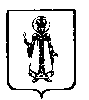 Муниципальный Совет Слободского сельского поселения Угличского муниципального района Ярославской областиР Е Ш Е Н И Еот 05.11.2020  № 24О назначении даты, установлении формы проведения публичных слушаний по обсуждению проекта решения Муниципального Совета Слободского сельского поселения «О внесении изменений и дополнений  в Устав Слободского сельского поселения Угличского муниципального района Ярославской области»В соответствии с Федеральным законом от 06.10.2003 № 131-ФЗ «Об общих принципах организации местного самоуправления в Российской Федерации», Уставом Слободского сельского поселения, Муниципальный Совет Слободского сельского поселения четвертого созываРЕШИЛ:1.Принять проект решения «О внесении изменений и дополнений в Устав Слободского сельского поселения Угличского муниципального района Ярославской области».2.Обнародовать (опубликовать) проект решения «О внесении изменений и дополнений  в Устав Слободского сельского поселения Угличского муниципального района Ярославской области», а также результаты публичных слушаний по обсуждению указанного проекта, включая мотивированное обоснование принятых решений в «Информационном вестнике Слободского сельского поселения», в сети Интернет на портале Минюста России «Нормативные правовые акты в Российской Федерации» (http//pravo-minjust.ru, http://право-минюст.рф, регистрация в качестве сетевого издания Эл № ФС77-72471 от 05.03.2018), а также довести до всеобщего сведения по телевидению и радио, путем размещения на официальном сайте Администрации Слободского сельского поселения (слободское-адм.рф) в соответствии со статьей 38 Устава Слободского сельского поселения Угличского муниципального района Ярославской области.3.Назначить публичные слушания по обсуждению проекта решения «О внесении изменений и дополнений в Устав Слободского сельского поселения Угличского муниципального района Ярославской области».4.Провести публичные слушания «25» декабря 2020  года в 14.30 часов в зале заседаний Администрации Слободского сельского поселения, по адресу: Ярославская область, г. Углич, м-н Мирный, д.14. 5.Определить формой проведения публичных слушаний, слушания в Муниципальном Совете Слободского сельского поселения с участием представителей общественности и граждан.6.Создать рабочую группу по подготовке публичных слушаний в следующем составе:Председатель комиссии -		 Аракчеева М.А. Зам. председателя комиссии -	 Буланова С.Н. Члены комиссии -                         Анцевич О.А.			  Беляева Л.Н.7. Предложения и замечания по проекту решения «О внесении изменений и дополнений в Устав Слободского сельского поселения Угличского муниципального района Ярославской области»  направлять в Администрацию Слободского сельского поселения по адресу: г. Углич, м-н Мирный, д.14.Председатель Муниципального Совета, Глава Слободского сельского поселения                                         М.А. АракчееваПриложение № 1 к решению Муниципального Совета Слободского сельского поселения от 05.11.2020 № 24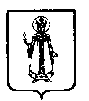 Муниципальный Совет Слободского сельского поселения Угличского муниципального района Ярославской областиР Е Ш Е Н И ЕПРОЕКТ«__»____ 2020 № ___О внесении изменений и дополненийв Устав Слободского сельского поселенияУгличского муниципального района Ярославской областиВ целях приведения Устава Слободского сельского поселения Угличского муниципального района Ярославской области  в соответствие с требованиями Федерального закона от 06.10.2003  № 131-ФЗ «Об общих принципах организации местного самоуправления в Российской Федерации» Муниципальный Совет Слободского сельского поселения четвертого созываРЕШИЛ:Внести в Устав Слободского сельского поселения Угличского муниципального района Ярославской области следующие изменения и дополнения:1.1. Статью 26 дополнить частью 6.2. следующего содержания:«6.2. Депутату Муниципального Совета Слободского сельского поселения для осуществления своих полномочий на непостоянной основе гарантируется сохранение места работы (должности) на период, продолжительность которого составляет в совокупности три рабочих дня в месяц.».2. Направить  в установленном порядке настоящее решение с изменениями и дополнениями в Устав Слободского сельского поселения Угличского муниципального района Ярославской области в Управление Министерства юстиции по Ярославской области для государственной регистрации. 3. Опубликовать в установленном порядке настоящее решение после его государственной регистрации в официальном средстве массовой информации Слободского сельского поселения.4. Настоящее решение вступает в силу после официального опубликования.Глава Слободского сельского поселения                              М.А. Аракчеева 